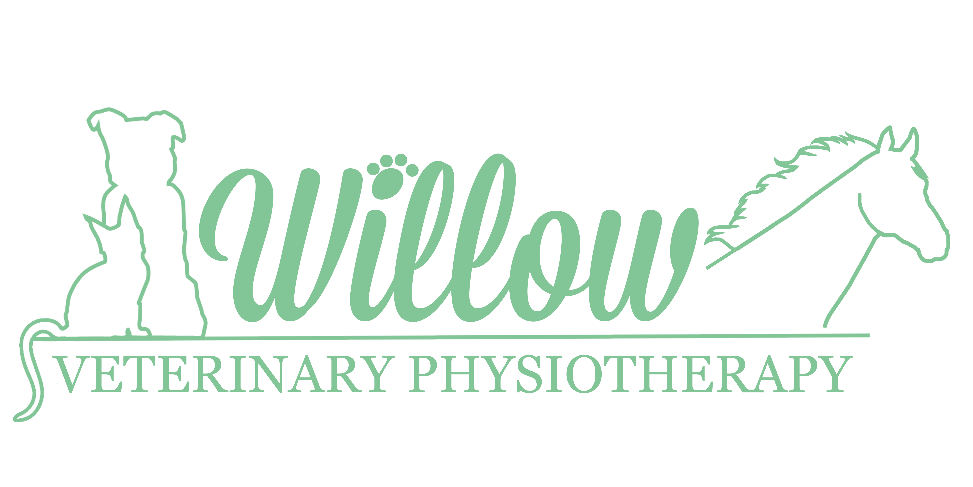 Section A: Owner DetailsSection B: Animal DetailsSection C: For completion by the veterinary practice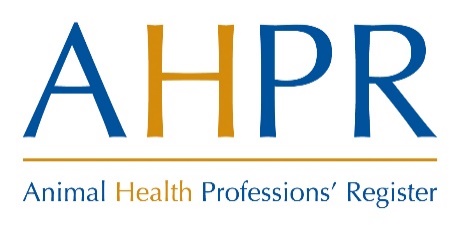 